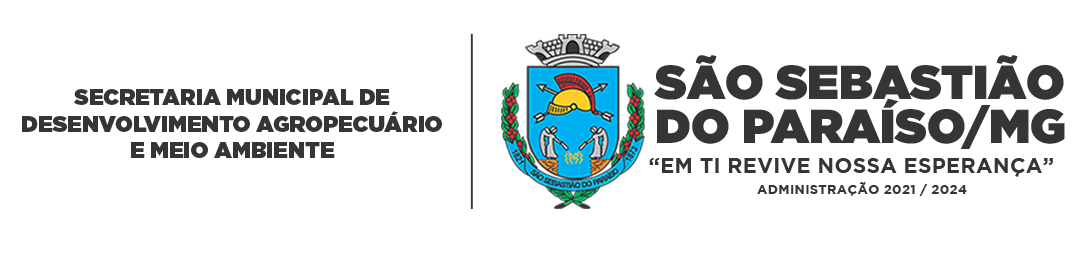 FORMULÁRIO PARA DIAGNÓSTICO AMBIENTAL - Versão 02FORMULÁRIO PARA DIAGNÓSTICO AMBIENTAL - Versão 02FORMULÁRIO PARA DIAGNÓSTICO AMBIENTAL - Versão 02FORMULÁRIO PARA DIAGNÓSTICO AMBIENTAL - Versão 02FORMULÁRIO PARA DIAGNÓSTICO AMBIENTAL - Versão 02FORMULÁRIO PARA DIAGNÓSTICO AMBIENTAL - Versão 02FORMULÁRIO PARA DIAGNÓSTICO AMBIENTAL - Versão 02FORMULÁRIO PARA DIAGNÓSTICO AMBIENTAL - Versão 02FORMULÁRIO PARA DIAGNÓSTICO AMBIENTAL - Versão 02FORMULÁRIO PARA DIAGNÓSTICO AMBIENTAL - Versão 02FORMULÁRIO PARA DIAGNÓSTICO AMBIENTAL - Versão 02FORMULÁRIO PARA DIAGNÓSTICO AMBIENTAL - Versão 02FORMULÁRIO PARA DIAGNÓSTICO AMBIENTAL - Versão 02FORMULÁRIO PARA DIAGNÓSTICO AMBIENTAL - Versão 02MÓDULO 1 – IDENTIFICAÇÃOMÓDULO 1 – IDENTIFICAÇÃOMÓDULO 1 – IDENTIFICAÇÃOMÓDULO 1 – IDENTIFICAÇÃOMÓDULO 1 – IDENTIFICAÇÃOMÓDULO 1 – IDENTIFICAÇÃOMÓDULO 1 – IDENTIFICAÇÃOMÓDULO 1 – IDENTIFICAÇÃOMÓDULO 1 – IDENTIFICAÇÃOMÓDULO 1 – IDENTIFICAÇÃOMÓDULO 1 – IDENTIFICAÇÃOMÓDULO 1 – IDENTIFICAÇÃOMÓDULO 1 – IDENTIFICAÇÃOMÓDULO 1 – IDENTIFICAÇÃOIDENTIFICAÇÃO DO EMPREENDIMENTOIDENTIFICAÇÃO DO EMPREENDIMENTOIDENTIFICAÇÃO DO EMPREENDIMENTOIDENTIFICAÇÃO DO EMPREENDIMENTOIDENTIFICAÇÃO DO EMPREENDIMENTOIDENTIFICAÇÃO DO EMPREENDIMENTOIDENTIFICAÇÃO DO EMPREENDIMENTOIDENTIFICAÇÃO DO EMPREENDIMENTOIDENTIFICAÇÃO DO EMPREENDIMENTOIDENTIFICAÇÃO DO EMPREENDIMENTOIDENTIFICAÇÃO DO EMPREENDIMENTOIDENTIFICAÇÃO DO EMPREENDIMENTOIDENTIFICAÇÃO DO EMPREENDIMENTOIDENTIFICAÇÃO DO EMPREENDIMENTORazão social/NomeRazão social/NomeRazão social/NomeNome FantasiaNome FantasiaNome FantasiaCPF/CNPJCPF/CNPJCPF/CNPJMÓDULO 2 – LICENCIAMENTO AMBIENTALMÓDULO 2 – LICENCIAMENTO AMBIENTALMÓDULO 2 – LICENCIAMENTO AMBIENTALMÓDULO 2 – LICENCIAMENTO AMBIENTALMÓDULO 2 – LICENCIAMENTO AMBIENTALMÓDULO 2 – LICENCIAMENTO AMBIENTALMÓDULO 2 – LICENCIAMENTO AMBIENTALMÓDULO 2 – LICENCIAMENTO AMBIENTALMÓDULO 2 – LICENCIAMENTO AMBIENTALMÓDULO 2 – LICENCIAMENTO AMBIENTALMÓDULO 2 – LICENCIAMENTO AMBIENTALMÓDULO 2 – LICENCIAMENTO AMBIENTALMÓDULO 2 – LICENCIAMENTO AMBIENTALMÓDULO 2 – LICENCIAMENTO AMBIENTAL2.1 O empreendimento é passível de licenciamento ambiental?(Para responder consulte o simulador e a DN 07/2019 do CODEMA)2.1 O empreendimento é passível de licenciamento ambiental?(Para responder consulte o simulador e a DN 07/2019 do CODEMA)2.1 O empreendimento é passível de licenciamento ambiental?(Para responder consulte o simulador e a DN 07/2019 do CODEMA)2.1 O empreendimento é passível de licenciamento ambiental?(Para responder consulte o simulador e a DN 07/2019 do CODEMA)2.1 O empreendimento é passível de licenciamento ambiental?(Para responder consulte o simulador e a DN 07/2019 do CODEMA)2.1 O empreendimento é passível de licenciamento ambiental?(Para responder consulte o simulador e a DN 07/2019 do CODEMA) Sim. Descrever código:   Sim. Descrever código:   Sim. Descrever código:   Sim. Descrever código:   Sim. Descrever código:   Sim. Descrever código:   Sim. Descrever código:   Sim. Descrever código:  2.1 O empreendimento é passível de licenciamento ambiental?(Para responder consulte o simulador e a DN 07/2019 do CODEMA)2.1 O empreendimento é passível de licenciamento ambiental?(Para responder consulte o simulador e a DN 07/2019 do CODEMA)2.1 O empreendimento é passível de licenciamento ambiental?(Para responder consulte o simulador e a DN 07/2019 do CODEMA)2.1 O empreendimento é passível de licenciamento ambiental?(Para responder consulte o simulador e a DN 07/2019 do CODEMA)2.1 O empreendimento é passível de licenciamento ambiental?(Para responder consulte o simulador e a DN 07/2019 do CODEMA)2.1 O empreendimento é passível de licenciamento ambiental?(Para responder consulte o simulador e a DN 07/2019 do CODEMA) Não. Passe para o módulo 3 Não. Passe para o módulo 3 Não. Passe para o módulo 3 Não. Passe para o módulo 3 Não. Passe para o módulo 3 Não. Passe para o módulo 3 Não. Passe para o módulo 3 Não. Passe para o módulo 32.2 O empreendimento possui licença ambiental?2.2 O empreendimento possui licença ambiental?2.2 O empreendimento possui licença ambiental?2.2 O empreendimento possui licença ambiental?2.2 O empreendimento possui licença ambiental?2.2 O empreendimento possui licença ambiental? Sim. Apresentar cópia Sim. Apresentar cópia Sim. Apresentar cópia Sim. Apresentar cópia Sim. Apresentar cópia Sim. Apresentar cópia Sim. Apresentar cópia Sim. Apresentar cópia2.2 O empreendimento possui licença ambiental?2.2 O empreendimento possui licença ambiental?2.2 O empreendimento possui licença ambiental?2.2 O empreendimento possui licença ambiental?2.2 O empreendimento possui licença ambiental?2.2 O empreendimento possui licença ambiental? Não. Responda o item 2.3 Não. Responda o item 2.3 Não. Responda o item 2.3 Não. Responda o item 2.3 Não. Responda o item 2.3 Não. Responda o item 2.3 Não. Responda o item 2.3 Não. Responda o item 2.32.2.1 Possui condicionantes a cumprir?2.2.1 Possui condicionantes a cumprir?2.2.1 Possui condicionantes a cumprir?2.2.1 Possui condicionantes a cumprir?2.2.1 Possui condicionantes a cumprir?2.2.1 Possui condicionantes a cumprir? Sim. Apresentar documentos caso seja licenciamento ambiental Sim. Apresentar documentos caso seja licenciamento ambiental Sim. Apresentar documentos caso seja licenciamento ambiental Sim. Apresentar documentos caso seja licenciamento ambiental Sim. Apresentar documentos caso seja licenciamento ambiental Sim. Apresentar documentos caso seja licenciamento ambiental Sim. Apresentar documentos caso seja licenciamento ambiental Sim. Apresentar documentos caso seja licenciamento ambiental2.2.1 Possui condicionantes a cumprir?2.2.1 Possui condicionantes a cumprir?2.2.1 Possui condicionantes a cumprir?2.2.1 Possui condicionantes a cumprir?2.2.1 Possui condicionantes a cumprir?2.2.1 Possui condicionantes a cumprir? Não. Não. Não. Não. Não. Não. Não. Não.2.3 O empreendimento está em processo de obtenção da licença ambiental?2.3 O empreendimento está em processo de obtenção da licença ambiental?2.3 O empreendimento está em processo de obtenção da licença ambiental?2.3 O empreendimento está em processo de obtenção da licença ambiental?2.3 O empreendimento está em processo de obtenção da licença ambiental?2.3 O empreendimento está em processo de obtenção da licença ambiental? Sim. Apresentar cópia do protocolo de formalização Sim. Apresentar cópia do protocolo de formalização Sim. Apresentar cópia do protocolo de formalização Sim. Apresentar cópia do protocolo de formalização Sim. Apresentar cópia do protocolo de formalização Sim. Apresentar cópia do protocolo de formalização Sim. Apresentar cópia do protocolo de formalização Sim. Apresentar cópia do protocolo de formalização2.3 O empreendimento está em processo de obtenção da licença ambiental?2.3 O empreendimento está em processo de obtenção da licença ambiental?2.3 O empreendimento está em processo de obtenção da licença ambiental?2.3 O empreendimento está em processo de obtenção da licença ambiental?2.3 O empreendimento está em processo de obtenção da licença ambiental?2.3 O empreendimento está em processo de obtenção da licença ambiental? Não.  Não.  Não.  Não.  Não.  Não.  Não.  Não. MÓDULO 3 – CARACTERIZAÇÃO DO EMPREENDIMENTOMÓDULO 3 – CARACTERIZAÇÃO DO EMPREENDIMENTOMÓDULO 3 – CARACTERIZAÇÃO DO EMPREENDIMENTOMÓDULO 3 – CARACTERIZAÇÃO DO EMPREENDIMENTOMÓDULO 3 – CARACTERIZAÇÃO DO EMPREENDIMENTOMÓDULO 3 – CARACTERIZAÇÃO DO EMPREENDIMENTOMÓDULO 3 – CARACTERIZAÇÃO DO EMPREENDIMENTOMÓDULO 3 – CARACTERIZAÇÃO DO EMPREENDIMENTOMÓDULO 3 – CARACTERIZAÇÃO DO EMPREENDIMENTOMÓDULO 3 – CARACTERIZAÇÃO DO EMPREENDIMENTOMÓDULO 3 – CARACTERIZAÇÃO DO EMPREENDIMENTOMÓDULO 3 – CARACTERIZAÇÃO DO EMPREENDIMENTOMÓDULO 3 – CARACTERIZAÇÃO DO EMPREENDIMENTOMÓDULO 3 – CARACTERIZAÇÃO DO EMPREENDIMENTO3.1 LOCALIZAÇÃO DO EMPREENDIMENTO3.1 LOCALIZAÇÃO DO EMPREENDIMENTO3.1 LOCALIZAÇÃO DO EMPREENDIMENTO3.1 LOCALIZAÇÃO DO EMPREENDIMENTO3.1 LOCALIZAÇÃO DO EMPREENDIMENTO3.1 LOCALIZAÇÃO DO EMPREENDIMENTO3.1 LOCALIZAÇÃO DO EMPREENDIMENTO3.1 LOCALIZAÇÃO DO EMPREENDIMENTO3.1 LOCALIZAÇÃO DO EMPREENDIMENTO3.1 LOCALIZAÇÃO DO EMPREENDIMENTO3.1 LOCALIZAÇÃO DO EMPREENDIMENTO3.1 LOCALIZAÇÃO DO EMPREENDIMENTO3.1 LOCALIZAÇÃO DO EMPREENDIMENTO3.1 LOCALIZAÇÃO DO EMPREENDIMENTOLocalização do empreendimento Localização do empreendimento  Área urbana Área urbana Área urbana Área urbana Área urbana Área urbanaPossui APPPossui APP Sim SimPossui Reserva Legal SimLocalização do empreendimento Localização do empreendimento  Área rural (Apresentar cópia do CAR) Área rural (Apresentar cópia do CAR) Área rural (Apresentar cópia do CAR) Área rural (Apresentar cópia do CAR) Área rural (Apresentar cópia do CAR) Área rural (Apresentar cópia do CAR)Possui APPPossui APP Não NãoPossui Reserva Legal Não3.2 USO DE PRODUTOS E SUBPRODUTOS DA FLORA3.2 USO DE PRODUTOS E SUBPRODUTOS DA FLORA3.2 USO DE PRODUTOS E SUBPRODUTOS DA FLORA3.2 USO DE PRODUTOS E SUBPRODUTOS DA FLORA3.2 USO DE PRODUTOS E SUBPRODUTOS DA FLORA3.2 USO DE PRODUTOS E SUBPRODUTOS DA FLORA3.2 USO DE PRODUTOS E SUBPRODUTOS DA FLORA3.2 USO DE PRODUTOS E SUBPRODUTOS DA FLORA3.2 USO DE PRODUTOS E SUBPRODUTOS DA FLORA3.2 USO DE PRODUTOS E SUBPRODUTOS DA FLORA3.2 USO DE PRODUTOS E SUBPRODUTOS DA FLORA3.2 USO DE PRODUTOS E SUBPRODUTOS DA FLORA3.2 USO DE PRODUTOS E SUBPRODUTOS DA FLORA3.2 USO DE PRODUTOS E SUBPRODUTOS DA FLORAO exercício da atividade no empreendimento implica o consumo de carvão vegetal, lenha, madeira e/ou derivados como matéria prima, material intermediário ou como combustível?O exercício da atividade no empreendimento implica o consumo de carvão vegetal, lenha, madeira e/ou derivados como matéria prima, material intermediário ou como combustível?O exercício da atividade no empreendimento implica o consumo de carvão vegetal, lenha, madeira e/ou derivados como matéria prima, material intermediário ou como combustível?O exercício da atividade no empreendimento implica o consumo de carvão vegetal, lenha, madeira e/ou derivados como matéria prima, material intermediário ou como combustível?O exercício da atividade no empreendimento implica o consumo de carvão vegetal, lenha, madeira e/ou derivados como matéria prima, material intermediário ou como combustível?O exercício da atividade no empreendimento implica o consumo de carvão vegetal, lenha, madeira e/ou derivados como matéria prima, material intermediário ou como combustível?O exercício da atividade no empreendimento implica o consumo de carvão vegetal, lenha, madeira e/ou derivados como matéria prima, material intermediário ou como combustível?O exercício da atividade no empreendimento implica o consumo de carvão vegetal, lenha, madeira e/ou derivados como matéria prima, material intermediário ou como combustível?O exercício da atividade no empreendimento implica o consumo de carvão vegetal, lenha, madeira e/ou derivados como matéria prima, material intermediário ou como combustível? Sim Sim Sim Sim SimO exercício da atividade no empreendimento implica o consumo de carvão vegetal, lenha, madeira e/ou derivados como matéria prima, material intermediário ou como combustível?O exercício da atividade no empreendimento implica o consumo de carvão vegetal, lenha, madeira e/ou derivados como matéria prima, material intermediário ou como combustível?O exercício da atividade no empreendimento implica o consumo de carvão vegetal, lenha, madeira e/ou derivados como matéria prima, material intermediário ou como combustível?O exercício da atividade no empreendimento implica o consumo de carvão vegetal, lenha, madeira e/ou derivados como matéria prima, material intermediário ou como combustível?O exercício da atividade no empreendimento implica o consumo de carvão vegetal, lenha, madeira e/ou derivados como matéria prima, material intermediário ou como combustível?O exercício da atividade no empreendimento implica o consumo de carvão vegetal, lenha, madeira e/ou derivados como matéria prima, material intermediário ou como combustível?O exercício da atividade no empreendimento implica o consumo de carvão vegetal, lenha, madeira e/ou derivados como matéria prima, material intermediário ou como combustível?O exercício da atividade no empreendimento implica o consumo de carvão vegetal, lenha, madeira e/ou derivados como matéria prima, material intermediário ou como combustível?O exercício da atividade no empreendimento implica o consumo de carvão vegetal, lenha, madeira e/ou derivados como matéria prima, material intermediário ou como combustível? Não Não Não Não NãoPossui Certificado de Registro no IEF?Possui Certificado de Registro no IEF?Possui Certificado de Registro no IEF?Possui Certificado de Registro no IEF?Possui Certificado de Registro no IEF?Possui Certificado de Registro no IEF?Possui Certificado de Registro no IEF?Possui Certificado de Registro no IEF?Possui Certificado de Registro no IEF? Sim. Apresentar cópia. Sim. Apresentar cópia. Sim. Apresentar cópia. Sim. Apresentar cópia. Sim. Apresentar cópia.Possui Certificado de Registro no IEF?Possui Certificado de Registro no IEF?Possui Certificado de Registro no IEF?Possui Certificado de Registro no IEF?Possui Certificado de Registro no IEF?Possui Certificado de Registro no IEF?Possui Certificado de Registro no IEF?Possui Certificado de Registro no IEF?Possui Certificado de Registro no IEF? Não Não Não Não Não3.3 USO DE RECURSO HÍDRICO3.3 USO DE RECURSO HÍDRICO3.3 USO DE RECURSO HÍDRICO3.3 USO DE RECURSO HÍDRICO3.3 USO DE RECURSO HÍDRICO3.3 USO DE RECURSO HÍDRICO3.3 USO DE RECURSO HÍDRICO3.3 USO DE RECURSO HÍDRICO3.3 USO DE RECURSO HÍDRICO3.3 USO DE RECURSO HÍDRICO3.3 USO DE RECURSO HÍDRICO3.3 USO DE RECURSO HÍDRICO3.3 USO DE RECURSO HÍDRICO3.3 USO DE RECURSO HÍDRICOOrigem do recurso hídrico utilizado no empreendimentoOrigem do recurso hídrico utilizado no empreendimentoOrigem do recurso hídrico utilizado no empreendimentoOrigem do recurso hídrico utilizado no empreendimento Fornecido pela concessionária local (COPASA) Fornecido pela concessionária local (COPASA) Fornecido pela concessionária local (COPASA) Fornecido pela concessionária local (COPASA) Fornecido pela concessionária local (COPASA) Fornecido pela concessionária local (COPASA) Fornecido pela concessionária local (COPASA) Fornecido pela concessionária local (COPASA) Fornecido pela concessionária local (COPASA) Fornecido pela concessionária local (COPASA)Origem do recurso hídrico utilizado no empreendimentoOrigem do recurso hídrico utilizado no empreendimentoOrigem do recurso hídrico utilizado no empreendimentoOrigem do recurso hídrico utilizado no empreendimento Recuso Hídrico outorgável (apresentar cópia do documento autorizativo) Recuso Hídrico outorgável (apresentar cópia do documento autorizativo) Recuso Hídrico outorgável (apresentar cópia do documento autorizativo) Recuso Hídrico outorgável (apresentar cópia do documento autorizativo) Recuso Hídrico outorgável (apresentar cópia do documento autorizativo) Recuso Hídrico outorgável (apresentar cópia do documento autorizativo) Recuso Hídrico outorgável (apresentar cópia do documento autorizativo) Recuso Hídrico outorgável (apresentar cópia do documento autorizativo) Recuso Hídrico outorgável (apresentar cópia do documento autorizativo) Recuso Hídrico outorgável (apresentar cópia do documento autorizativo)3.4 EFLUENTES GERADOS (poderá ser marcada mais de uma opção)3.4 EFLUENTES GERADOS (poderá ser marcada mais de uma opção)3.4 EFLUENTES GERADOS (poderá ser marcada mais de uma opção)3.4 EFLUENTES GERADOS (poderá ser marcada mais de uma opção)3.4 EFLUENTES GERADOS (poderá ser marcada mais de uma opção)3.4 EFLUENTES GERADOS (poderá ser marcada mais de uma opção)3.4 EFLUENTES GERADOS (poderá ser marcada mais de uma opção)3.4 EFLUENTES GERADOS (poderá ser marcada mais de uma opção)3.4 EFLUENTES GERADOS (poderá ser marcada mais de uma opção)3.4 EFLUENTES GERADOS (poderá ser marcada mais de uma opção)3.4 EFLUENTES GERADOS (poderá ser marcada mais de uma opção)3.4 EFLUENTES GERADOS (poderá ser marcada mais de uma opção)3.4 EFLUENTES GERADOS (poderá ser marcada mais de uma opção)3.4 EFLUENTES GERADOS (poderá ser marcada mais de uma opção) O empreendimento gera efluente sanitário e destina para rede coletora da COPASA O empreendimento gera efluente sanitário e destina para rede coletora da COPASA O empreendimento gera efluente sanitário e destina para rede coletora da COPASA O empreendimento gera efluente sanitário e destina para rede coletora da COPASA O empreendimento gera efluente sanitário e destina para rede coletora da COPASA O empreendimento gera efluente sanitário e destina para rede coletora da COPASA O empreendimento gera efluente sanitário e destina para rede coletora da COPASA O empreendimento gera efluente sanitário e destina para rede coletora da COPASA O empreendimento gera efluente sanitário e destina para rede coletora da COPASA O empreendimento gera efluente sanitário e destina para rede coletora da COPASA O empreendimento gera efluente sanitário e destina para rede coletora da COPASA O empreendimento gera efluente sanitário e destina para rede coletora da COPASA O empreendimento gera efluente sanitário e destina para rede coletora da COPASA O empreendimento gera efluente sanitário e destina para rede coletora da COPASA O empreendimento gera efluente sanitário e realiza o tratamento. Especificar qual tecnologia aplicada: O empreendimento gera efluente sanitário e realiza o tratamento. Especificar qual tecnologia aplicada: O empreendimento gera efluente sanitário e realiza o tratamento. Especificar qual tecnologia aplicada: O empreendimento gera efluente sanitário e realiza o tratamento. Especificar qual tecnologia aplicada: O empreendimento gera efluente sanitário e realiza o tratamento. Especificar qual tecnologia aplicada: O empreendimento gera efluente sanitário e realiza o tratamento. Especificar qual tecnologia aplicada: O empreendimento gera efluente sanitário e realiza o tratamento. Especificar qual tecnologia aplicada: O empreendimento gera efluente sanitário e realiza o tratamento. Especificar qual tecnologia aplicada: O empreendimento gera efluente sanitário e realiza o tratamento. Especificar qual tecnologia aplicada: O empreendimento gera efluente sanitário e realiza o tratamento. Especificar qual tecnologia aplicada: O empreendimento gera efluente sanitário e realiza o tratamento. Especificar qual tecnologia aplicada: O empreendimento gera efluente sanitário e realiza o tratamento. Especificar qual tecnologia aplicada: O empreendimento gera efluente sanitário e realiza o tratamento. Especificar qual tecnologia aplicada: O empreendimento gera efluente sanitário e realiza o tratamento. Especificar qual tecnologia aplicada: O empreendimento gera efluente industrial e destina para rede coletora da COPASA O empreendimento gera efluente industrial e destina para rede coletora da COPASA O empreendimento gera efluente industrial e destina para rede coletora da COPASA O empreendimento gera efluente industrial e destina para rede coletora da COPASA O empreendimento gera efluente industrial e destina para rede coletora da COPASA O empreendimento gera efluente industrial e destina para rede coletora da COPASA O empreendimento gera efluente industrial e destina para rede coletora da COPASA O empreendimento gera efluente industrial e destina para rede coletora da COPASA O empreendimento gera efluente industrial e destina para rede coletora da COPASA O empreendimento gera efluente industrial e destina para rede coletora da COPASA O empreendimento gera efluente industrial e destina para rede coletora da COPASA O empreendimento gera efluente industrial e destina para rede coletora da COPASA O empreendimento gera efluente industrial e destina para rede coletora da COPASA O empreendimento gera efluente industrial e destina para rede coletora da COPASA O empreendimento gera efluente industrial e realiza o tratamento. Especificar qual tecnologia aplicada: O empreendimento gera efluente industrial e realiza o tratamento. Especificar qual tecnologia aplicada: O empreendimento gera efluente industrial e realiza o tratamento. Especificar qual tecnologia aplicada: O empreendimento gera efluente industrial e realiza o tratamento. Especificar qual tecnologia aplicada: O empreendimento gera efluente industrial e realiza o tratamento. Especificar qual tecnologia aplicada: O empreendimento gera efluente industrial e realiza o tratamento. Especificar qual tecnologia aplicada: O empreendimento gera efluente industrial e realiza o tratamento. Especificar qual tecnologia aplicada: O empreendimento gera efluente industrial e realiza o tratamento. Especificar qual tecnologia aplicada: O empreendimento gera efluente industrial e realiza o tratamento. Especificar qual tecnologia aplicada: O empreendimento gera efluente industrial e realiza o tratamento. Especificar qual tecnologia aplicada: O empreendimento gera efluente industrial e realiza o tratamento. Especificar qual tecnologia aplicada: O empreendimento gera efluente industrial e realiza o tratamento. Especificar qual tecnologia aplicada: O empreendimento gera efluente industrial e realiza o tratamento. Especificar qual tecnologia aplicada: O empreendimento gera efluente industrial e realiza o tratamento. Especificar qual tecnologia aplicada: O empreendimento gera efluentes oleosos e realiza o tratamento. Especificar qual tecnologia aplicada: O empreendimento gera efluentes oleosos e realiza o tratamento. Especificar qual tecnologia aplicada: O empreendimento gera efluentes oleosos e realiza o tratamento. Especificar qual tecnologia aplicada: O empreendimento gera efluentes oleosos e realiza o tratamento. Especificar qual tecnologia aplicada: O empreendimento gera efluentes oleosos e realiza o tratamento. Especificar qual tecnologia aplicada: O empreendimento gera efluentes oleosos e realiza o tratamento. Especificar qual tecnologia aplicada: O empreendimento gera efluentes oleosos e realiza o tratamento. Especificar qual tecnologia aplicada: O empreendimento gera efluentes oleosos e realiza o tratamento. Especificar qual tecnologia aplicada: O empreendimento gera efluentes oleosos e realiza o tratamento. Especificar qual tecnologia aplicada: O empreendimento gera efluentes oleosos e realiza o tratamento. Especificar qual tecnologia aplicada: O empreendimento gera efluentes oleosos e realiza o tratamento. Especificar qual tecnologia aplicada: O empreendimento gera efluentes oleosos e realiza o tratamento. Especificar qual tecnologia aplicada: O empreendimento gera efluentes oleosos e realiza o tratamento. Especificar qual tecnologia aplicada: O empreendimento gera efluentes oleosos e realiza o tratamento. Especificar qual tecnologia aplicada: Outros tipos de efluentes. Especificar: Outros tipos de efluentes. Especificar: Outros tipos de efluentes. Especificar: Outros tipos de efluentes. Especificar: Outros tipos de efluentes. Especificar: Outros tipos de efluentes. Especificar: Outros tipos de efluentes. Especificar: Outros tipos de efluentes. Especificar: Outros tipos de efluentes. Especificar: Outros tipos de efluentes. Especificar: Outros tipos de efluentes. Especificar: Outros tipos de efluentes. Especificar: Outros tipos de efluentes. Especificar: Outros tipos de efluentes. Especificar:3.5 EMISSÕES ATMOSFÉRICAS3.5 EMISSÕES ATMOSFÉRICAS3.5 EMISSÕES ATMOSFÉRICAS3.5 EMISSÕES ATMOSFÉRICAS3.5 EMISSÕES ATMOSFÉRICAS3.5 EMISSÕES ATMOSFÉRICAS3.5 EMISSÕES ATMOSFÉRICAS3.5 EMISSÕES ATMOSFÉRICAS3.5 EMISSÕES ATMOSFÉRICAS3.5 EMISSÕES ATMOSFÉRICAS3.5 EMISSÕES ATMOSFÉRICAS3.5 EMISSÕES ATMOSFÉRICAS3.5 EMISSÕES ATMOSFÉRICAS3.5 EMISSÕES ATMOSFÉRICASO exercício das atividades no empreendimento implica a existência de fontes difusas/pontuais de emissão atmosférica?O exercício das atividades no empreendimento implica a existência de fontes difusas/pontuais de emissão atmosférica?O exercício das atividades no empreendimento implica a existência de fontes difusas/pontuais de emissão atmosférica?O exercício das atividades no empreendimento implica a existência de fontes difusas/pontuais de emissão atmosférica?O exercício das atividades no empreendimento implica a existência de fontes difusas/pontuais de emissão atmosférica? Sim. Especificar:  Sim. Especificar:  Sim. Especificar:  Sim. Especificar:  Sim. Especificar:  Sim. Especificar:  Sim. Especificar:  Sim. Especificar:  Sim. Especificar: O exercício das atividades no empreendimento implica a existência de fontes difusas/pontuais de emissão atmosférica?O exercício das atividades no empreendimento implica a existência de fontes difusas/pontuais de emissão atmosférica?O exercício das atividades no empreendimento implica a existência de fontes difusas/pontuais de emissão atmosférica?O exercício das atividades no empreendimento implica a existência de fontes difusas/pontuais de emissão atmosférica?O exercício das atividades no empreendimento implica a existência de fontes difusas/pontuais de emissão atmosférica? Não.  Não.  Não.  Não.  Não.  Não.  Não.  Não.  Não. 3.6 EMISSÃO DE RUÍDOS3.6 EMISSÃO DE RUÍDOS3.6 EMISSÃO DE RUÍDOS3.6 EMISSÃO DE RUÍDOS3.6 EMISSÃO DE RUÍDOS3.6 EMISSÃO DE RUÍDOS3.6 EMISSÃO DE RUÍDOS3.6 EMISSÃO DE RUÍDOS3.6 EMISSÃO DE RUÍDOS3.6 EMISSÃO DE RUÍDOS3.6 EMISSÃO DE RUÍDOS3.6 EMISSÃO DE RUÍDOS3.6 EMISSÃO DE RUÍDOS3.6 EMISSÃO DE RUÍDOSO exercício das atividades no empreendimento implica na existência de equipamentos que emitem ruídos?O exercício das atividades no empreendimento implica na existência de equipamentos que emitem ruídos?O exercício das atividades no empreendimento implica na existência de equipamentos que emitem ruídos?O exercício das atividades no empreendimento implica na existência de equipamentos que emitem ruídos?O exercício das atividades no empreendimento implica na existência de equipamentos que emitem ruídos? Sim. Especificar: Sim. Especificar: Sim. Especificar: Sim. Especificar: Sim. Especificar: Sim. Especificar: Sim. Especificar: Sim. Especificar: Sim. Especificar:O exercício das atividades no empreendimento implica na existência de equipamentos que emitem ruídos?O exercício das atividades no empreendimento implica na existência de equipamentos que emitem ruídos?O exercício das atividades no empreendimento implica na existência de equipamentos que emitem ruídos?O exercício das atividades no empreendimento implica na existência de equipamentos que emitem ruídos?O exercício das atividades no empreendimento implica na existência de equipamentos que emitem ruídos? Não Não Não Não Não Não Não Não Não3.7 RESÍDUOS SÓLIDOS3.7 RESÍDUOS SÓLIDOS3.7 RESÍDUOS SÓLIDOS3.7 RESÍDUOS SÓLIDOS3.7 RESÍDUOS SÓLIDOS3.7 RESÍDUOS SÓLIDOS3.7 RESÍDUOS SÓLIDOS3.7 RESÍDUOS SÓLIDOS3.7 RESÍDUOS SÓLIDOS3.7 RESÍDUOS SÓLIDOS3.7 RESÍDUOS SÓLIDOS3.7 RESÍDUOS SÓLIDOS3.7 RESÍDUOS SÓLIDOS3.7 RESÍDUOS SÓLIDOSO exercício das atividades no empreendimento implica na geração de resíduos? (Embalagens, papelão, plástico, sucata, borra óleos, óleo queimado, EPI, estopas, etc...)O exercício das atividades no empreendimento implica na geração de resíduos? (Embalagens, papelão, plástico, sucata, borra óleos, óleo queimado, EPI, estopas, etc...)O exercício das atividades no empreendimento implica na geração de resíduos? (Embalagens, papelão, plástico, sucata, borra óleos, óleo queimado, EPI, estopas, etc...)O exercício das atividades no empreendimento implica na geração de resíduos? (Embalagens, papelão, plástico, sucata, borra óleos, óleo queimado, EPI, estopas, etc...)O exercício das atividades no empreendimento implica na geração de resíduos? (Embalagens, papelão, plástico, sucata, borra óleos, óleo queimado, EPI, estopas, etc...) Sim. Especificar quais resíduos são gerados e o local temporário de armazenamento:  Sim. Especificar quais resíduos são gerados e o local temporário de armazenamento:  Sim. Especificar quais resíduos são gerados e o local temporário de armazenamento:  Sim. Especificar quais resíduos são gerados e o local temporário de armazenamento:  Sim. Especificar quais resíduos são gerados e o local temporário de armazenamento:  Sim. Especificar quais resíduos são gerados e o local temporário de armazenamento:  Sim. Especificar quais resíduos são gerados e o local temporário de armazenamento:  Sim. Especificar quais resíduos são gerados e o local temporário de armazenamento:  Sim. Especificar quais resíduos são gerados e o local temporário de armazenamento: O exercício das atividades no empreendimento implica na geração de resíduos? (Embalagens, papelão, plástico, sucata, borra óleos, óleo queimado, EPI, estopas, etc...)O exercício das atividades no empreendimento implica na geração de resíduos? (Embalagens, papelão, plástico, sucata, borra óleos, óleo queimado, EPI, estopas, etc...)O exercício das atividades no empreendimento implica na geração de resíduos? (Embalagens, papelão, plástico, sucata, borra óleos, óleo queimado, EPI, estopas, etc...)O exercício das atividades no empreendimento implica na geração de resíduos? (Embalagens, papelão, plástico, sucata, borra óleos, óleo queimado, EPI, estopas, etc...)O exercício das atividades no empreendimento implica na geração de resíduos? (Embalagens, papelão, plástico, sucata, borra óleos, óleo queimado, EPI, estopas, etc...) Não Não Não Não Não Não Não Não NãoMÓDULO 4 – declaraçãoMÓDULO 4 – declaraçãoMÓDULO 4 – declaraçãoMÓDULO 4 – declaraçãoMÓDULO 4 – declaraçãoMÓDULO 4 – declaraçãoMÓDULO 4 – declaraçãoMÓDULO 4 – declaraçãoMÓDULO 4 – declaraçãoMÓDULO 4 – declaraçãoMÓDULO 4 – declaraçãoMÓDULO 4 – declaraçãoMÓDULO 4 – declaraçãoMÓDULO 4 – declaraçãoNome do Responsável pelo preenchimentoNome do Responsável pelo preenchimentoNome do Responsável pelo preenchimentoNome do Responsável pelo preenchimentoNome do Responsável pelo preenchimentoCPF/CNPJTelefone (s) de ContatoTelefone (s) de ContatoTelefone (s) de ContatoTelefone (s) de ContatoTelefone (s) de ContatoTelefone (s) de ContatoVínculo com o empreendimentoVínculo com o empreendimentoVínculo com o empreendimentoVínculo com o empreendimentoVínculo com o empreendimentoAssumo inteira responsabilidade pela exatidão das declarações prestadas.Assumo inteira responsabilidade pela exatidão das declarações prestadas.Assumo inteira responsabilidade pela exatidão das declarações prestadas.Assumo inteira responsabilidade pela exatidão das declarações prestadas.Assumo inteira responsabilidade pela exatidão das declarações prestadas.Assumo inteira responsabilidade pela exatidão das declarações prestadas.Assumo inteira responsabilidade pela exatidão das declarações prestadas.Assumo inteira responsabilidade pela exatidão das declarações prestadas.Assumo inteira responsabilidade pela exatidão das declarações prestadas.Assumo inteira responsabilidade pela exatidão das declarações prestadas.Assumo inteira responsabilidade pela exatidão das declarações prestadas.Assumo inteira responsabilidade pela exatidão das declarações prestadas.Assumo inteira responsabilidade pela exatidão das declarações prestadas.Assumo inteira responsabilidade pela exatidão das declarações prestadas.São Sebastião do Paraíso,    /     /São Sebastião do Paraíso,    /     /São Sebastião do Paraíso,    /     /São Sebastião do Paraíso,    /     /São Sebastião do Paraíso,    /     /São Sebastião do Paraíso,    /     /São Sebastião do Paraíso,    /     /Assinatura por extenso:_____________________________________Assinatura por extenso:_____________________________________Assinatura por extenso:_____________________________________Assinatura por extenso:_____________________________________Assinatura por extenso:_____________________________________Assinatura por extenso:_____________________________________Assinatura por extenso:_____________________________________